The Churches of
St Bartholomew and St Chad
Thurstaston and Irby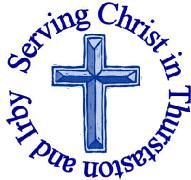 15th July – Trinity 7 Welcome to Church today.  We hope that you enjoy the service and gain a sense of God’s presence with us.Services next week Wednesday 18th July10.15 am	Holy Communion 					St Chads Sunday 22nd July – Trinity 88.00 am	Holy Communion	    			St Bartholomew’s9.30 am	Family Holy Communion			St Chads11.15 am 	Holy communion				St Bartholomew’s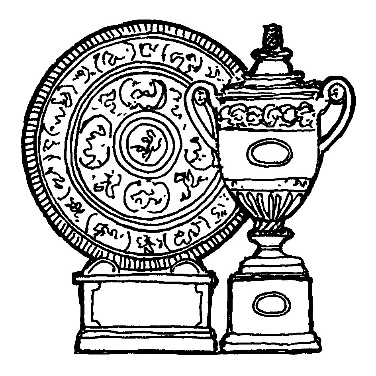 Notices and AnnouncementDiocesan Strategy for Mission: Important Discussion Meeting Thursday July 19th 7.30-9.00pm at St Michael’s Pensby. In recent months there has been some debate in the diocese about how the diocese is best able to meet the missional challenge that we now face.  Bp Peter has written a discussion paper and would like to know what members of local churches think on the issues he raises (including Review of Deaneries, Diocesan Organisation, Ministry among younger people, Buildings and Human Resources).  This is going to be done through deaneries. Our deanery meeting will be an open to anyone in the deanery who would like to express a view or be part of the discussion. The Bishops paper can be found on the Diocesan website at http://www.chester.anglican.org/content/pages/documents/1527756028.pdfWirral Foodbank are short of Tins of Meat, Fish, Vegetables and Fruit, Instant Mash, Squash, UHT Milk, Coffee, Tinned Rice Pudding, Shampoo. Donations can be dropped off at The Warrens Medical Centre; Tesco, Heswall; Sainsbury’s, Upton and Asda, WoodchurchIf you have any notices or announcements for the August notice sheet can you let the office know by Thursday 19th July.Open House at the Rectory: Revd Jane will be at home on the following days and would like to invite anyone to pop in for a drink and a biscuit (maybe even a piece of cake if you’re lucky!)	Wed 1st August 7-9pm 	Thurs 9th August 10am-12 noon 	Wed 15th August 7-9pm 	Wed 22nd August 7-9pmFor chair and refreshment purposes it would help to know how many people will come, if you could sign on the list at the back of church that would be really helpful. But you are welcome to come even if you don’t sign on the list!Visit of MU members from Melanesia – Could you offer hospitality?18 September to 6 October - If you have a spare twin-bedded room and would be prepared to host a couple of MU members during that period for two or three nights, or maybe longer if you wish, the diocesan MU would love to hear from you as a matter of urgency. Please let Chris Rostock (Tel: 648 1112) know as she will pass your information on.Would you like to receive this notice sheet every week direct to your email in-box? If so, please send an email request to the parish office (office@thurstaston.org.uk)GOSPEL READING: Mark 6:14-29All: Glory to you, O Lord 14 King Herod heard of it, for Jesus’ name had become known. Some were saying, “John the baptizer has been raised from the dead; and for this reason these powers are at work in him.” 15 But others said, “It is Elijah.” And others said, “It is a prophet, like one of the prophets of old.” 16 But when Herod heard of it, he said, “John, whom I beheaded, has been raised.”17 For Herod himself had sent men who arrested John, bound him, and put him in prison on account of Herodias, his brother Philip’s wife, because Herod had married her. 18 For John had been telling Herod, “It is not lawful for you to have your brother’s wife.” 19 And Herodias had a grudge against him, and wanted to kill him. But she could not, 20 for Herod feared John, knowing that he was a righteous and holy man, and he protected him. When he heard him, he was greatly perplexed; and yet he liked to listen to him. 21 But an opportunity came when Herod on his birthday gave a banquet for his courtiers and officers and for the leaders of Galilee. 22 When his daughter Herodias came in and danced, she pleased Herod and his guests; and the king said to the girl, “Ask me for whatever you wish, and I will give it.” 23 And he solemnly swore to her, “Whatever you ask me, I will give you, even half of my kingdom.” 24 She went out and said to her mother, “What should I ask for?” She replied, “The head of John the baptizer.” 25 Immediately she rushed back to the king and requested, “I want you to give me at once the head of John the Baptist on a platter.” 26 The king was deeply grieved; yet out of regard for his oaths and for the guests, he did not want to refuse her. 27 Immediately the king sent a soldier of the guard with orders to bring John’s head. He went and beheaded him in the prison, 28 brought his head on a platter, and gave it to the girl. Then the girl gave it to her mother. 29 When his disciples heard about it, they came and took his body, and laid it in a tomb.All: Praise to you, O Christ Church Office: Mrs K Butler, St Chad’s Church, Roslin Road, Irby, CH61 3UHOpen Tuesday, Wednesday, Thursday, 9.30am-12.30pm (term time)Tel 648 8169.  Website: www.thurstaston.org.uk E-Mail: office@thurstaston.org.ukRevd Jane Turner 648 1816 (Day off Tuesday). E-Mail: rector@thurstaston.org.ukChildren are Welcome at our ServicesIn St Chad’s, we have activity bags available and there is also a box of toys and cushions in the foyer, in case you feel your child would be happier playing there.In St Bartholomew’s, there are some colouring sheets and toys at the back of church.Children from age 2½ can attend Junior Church (term time) at St Chad’sChildren are Welcome at our ServicesIn St Chad’s, we have activity bags available and there is also a box of toys and cushions in the foyer, in case you feel your child would be happier playing there.In St Bartholomew’s, there are some colouring sheets and toys at the back of church.Children from age 2½ can attend Junior Church (term time) at St Chad’sChildren are Welcome at our ServicesIn St Chad’s, we have activity bags available and there is also a box of toys and cushions in the foyer, in case you feel your child would be happier playing there.In St Bartholomew’s, there are some colouring sheets and toys at the back of church.Children from age 2½ can attend Junior Church (term time) at St Chad’sChildren are Welcome at our ServicesIn St Chad’s, we have activity bags available and there is also a box of toys and cushions in the foyer, in case you feel your child would be happier playing there.In St Bartholomew’s, there are some colouring sheets and toys at the back of church.Children from age 2½ can attend Junior Church (term time) at St Chad’sCollect Generous God,you give us gifts and make them grow:though our faith is small as mustard seed,make it grow to your gloryand the flourishing of your kingdom;through Jesus Christ our Lord.Amen.Collect Generous God,you give us gifts and make them grow:though our faith is small as mustard seed,make it grow to your gloryand the flourishing of your kingdom;through Jesus Christ our Lord.Amen.Collect Generous God,you give us gifts and make them grow:though our faith is small as mustard seed,make it grow to your gloryand the flourishing of your kingdom;through Jesus Christ our Lord.Amen.Post-Communion Prayer Lord God, whose Son is the true vine and the source of life,ever giving himself that the world may live:may we so receive within ourselvesthe power of his death and passionthat, in his saving cup,we may share his glory and be made perfect in his love; for he is alive and reigns, now and for ever.Amen FOR OUR PRAYERS THIS WEEK For the World: Please pray for the Government, that they are united in delivering the best for the country as we leave the European Union. For the Parish: Please pray for the parents and godparents of Will Hardy as he is baptised today. For the sick: Please pray for Mark Dennison, Graham Barley, Anna Drysdale, Christopher Todd, Dorothy Joyce and Frances Harrison. Please pray for those in hospital.For the Bereaved: Family and friends of Mabel Gardner (Funeral 10.15am  Friday 27th July at St Bartholomew’s)From the Diocesan Prayer Cycle Pray for the students and staﬀ of the University of Chester – a Cathedrals Group member.From the Anglican Prayer Cycle Archbishop Allan Migi Archbishop of Papua New GuineaFOR OUR PRAYERS THIS WEEK For the World: Please pray for the Government, that they are united in delivering the best for the country as we leave the European Union. For the Parish: Please pray for the parents and godparents of Will Hardy as he is baptised today. For the sick: Please pray for Mark Dennison, Graham Barley, Anna Drysdale, Christopher Todd, Dorothy Joyce and Frances Harrison. Please pray for those in hospital.For the Bereaved: Family and friends of Mabel Gardner (Funeral 10.15am  Friday 27th July at St Bartholomew’s)From the Diocesan Prayer Cycle Pray for the students and staﬀ of the University of Chester – a Cathedrals Group member.From the Anglican Prayer Cycle Archbishop Allan Migi Archbishop of Papua New GuineaFOR OUR PRAYERS THIS WEEK For the World: Please pray for the Government, that they are united in delivering the best for the country as we leave the European Union. For the Parish: Please pray for the parents and godparents of Will Hardy as he is baptised today. For the sick: Please pray for Mark Dennison, Graham Barley, Anna Drysdale, Christopher Todd, Dorothy Joyce and Frances Harrison. Please pray for those in hospital.For the Bereaved: Family and friends of Mabel Gardner (Funeral 10.15am  Friday 27th July at St Bartholomew’s)From the Diocesan Prayer Cycle Pray for the students and staﬀ of the University of Chester – a Cathedrals Group member.From the Anglican Prayer Cycle Archbishop Allan Migi Archbishop of Papua New GuineaFOR OUR PRAYERS THIS WEEK For the World: Please pray for the Government, that they are united in delivering the best for the country as we leave the European Union. For the Parish: Please pray for the parents and godparents of Will Hardy as he is baptised today. For the sick: Please pray for Mark Dennison, Graham Barley, Anna Drysdale, Christopher Todd, Dorothy Joyce and Frances Harrison. Please pray for those in hospital.For the Bereaved: Family and friends of Mabel Gardner (Funeral 10.15am  Friday 27th July at St Bartholomew’s)From the Diocesan Prayer Cycle Pray for the students and staﬀ of the University of Chester – a Cathedrals Group member.From the Anglican Prayer Cycle Archbishop Allan Migi Archbishop of Papua New GuineaFOR OUR PRAYERS THIS WEEK For the World: Please pray for the Government, that they are united in delivering the best for the country as we leave the European Union. For the Parish: Please pray for the parents and godparents of Will Hardy as he is baptised today. For the sick: Please pray for Mark Dennison, Graham Barley, Anna Drysdale, Christopher Todd, Dorothy Joyce and Frances Harrison. Please pray for those in hospital.For the Bereaved: Family and friends of Mabel Gardner (Funeral 10.15am  Friday 27th July at St Bartholomew’s)From the Diocesan Prayer Cycle Pray for the students and staﬀ of the University of Chester – a Cathedrals Group member.From the Anglican Prayer Cycle Archbishop Allan Migi Archbishop of Papua New GuineaServices TODAY  Trinity 7Services TODAY  Trinity 7Services TODAY  Trinity 7Services TODAY  Trinity 7Services TODAY  Trinity 78:00 amHoly Communion    St. Bartholomew’sSt. Bartholomew’sSt. Bartholomew’s9.30 am11.15 am3.00 pmBook Giving Holy CommunionBaptismSt  ChadsSt Bartholomew’sSt Bartholomew’sSt  ChadsSt Bartholomew’sSt Bartholomew’sSt  ChadsSt Bartholomew’sSt Bartholomew’sReadings for Today2 Sam 6:1-5,12b-19Eph 1:3-14Mark 6:14-29Readings for 22nd  July2 Sam 7:1-14aEph 2:11-22Mark 6:30-34,53-56